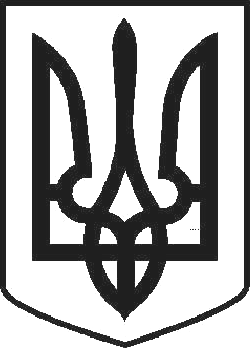 УКРАЇНАЧОРТКІВСЬКА МІСЬКА РАДА СОРОКОВА СЕСІЯ СЬОМОГО СКЛИКАННЯРІШЕННЯвід 21 червня 2018 року	№ 1137м. ЧортківПро затвердження проекту землеустрою щодо відведення земельної ділянки (зміна цільового призначення) площею 0,3932 га в постійне користування Чортківському комбінату комунальних підприємств для будівництва та обслуговування будівель ринкової інфраструктури (адміністративних будинків, офісних приміщень та інших будівель громадської забудови, які використовуються для здійснення підприємницької та іншої діяльності, пов’язаної з отриманням прибутку) по вул. Олеся Гончара, 21 в м. ЧортковіРозглянувши клопотання начальника Чортківського ККП Царика В.Я., відповідно до ст. 12, 20, 83, 92, 120, 121, 122, 123, 125, 126, 186-1 Земельного Кодексу України, ст.50 Закону України «Про землеустрій», керуючись п.34 ч.1 ст.26 Закону України «Про місцеве самоврядування в Україні», міська радаВИРІШИЛА:Затвердити проект землеустрою щодо відведення земельної ділянки (зміна цільового призначення) площею 0,3932 га в постійне користування Чортківському комбінату комунальних підприємств для будівництва та обслуговування будівель ринкової інфраструктури (адміністративних будинків, офісних приміщень та інших будівель громадської забудови, які використовуються для здійснення підприємницької та іншої діяльності, пов’язаної з отриманням прибутку) по вул. Олеся Гончара, 21 в м. Чорткові за рахунок земель Чортківської міської ради (землі житлової та громадської забудови: забудовані землі /громадського призначення/землі закладів комунального обслуговування Чортківського ККП).Кадастровий номер земельної ділянки 6125510100:01:001:2395.Зобов’язати Чортківський ККП:оформити право постійного користування на земельну ділянку;використовувати	земельну	ділянку	згідно	цільового	призначення,	та Земельного Кодексу України;дотримуватись встановлених меж земельної ділянки, правил добросусідства та обмежень пов’язаних з встановленням земельних сервітутів та охоронних зон.Копію рішення направити у відділ Держгеокадастру в Чортківському районі та заявнику.Контроль за виконанням рішення покласти на постійну комісію з питань містобудування, земельних відносин, екології та сталого розвитку міської ради.Міський голова	Володимир ШМАТЬКО